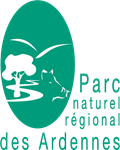 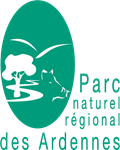                               Charte d’engagements réciproques Pour l'atteinte des objectifs visés dans les projets du programme « A la rencontre du Parc naturel régional des Ardennes »Le Parc naturel régional des Ardennes s'engage. Tout au long de l’année, par l’intermédiaire d’un chargé de mission dédié, le Parc naturel régional des Ardennes coordonne le programme et respecte les engagements suivants : 1.Il renseigne, informe et accompagne les enseignants dans la réalisation de leur projet de classe ou d'école,2.Il partage sa connaissance du territoire et met à disposition des ressources thématiques et des animations « clé en main »,3.Il sélectionne des intervenants compétents en lien avec le projet de classe ou d'école,4.Il prend en charge, pour les projets retenus, les coûts d’animations tels que définis dans l'appel à projets (sauf les frais de transport de la classe), 5.Il aide à valoriser le travail des classes et d'écoles, 6.Il met en place l'évaluation du programme avec l'ensemble des acteurs.Le chargé de mission Sciences-EDD de la DSDEN s'engage. Le chargé de mission Sciences-EDD rattaché à la DSDEN des Ardennes vous accompagne dans votre démarche pédagogique et respecte les engagements suivants :1.Il renseigne, informe et accompagne les enseignants dans la définition de leur projet de classe ou d'école, si besoin,2.Il propose un défi pour votre classe, en lien avec votre projet,3.Il accompagne, si vous le souhaitez, votre école dans une démarche E3D,4.Il contribue à l’évaluation du projet avec l'ensemble des acteurs.L'enseignant s'engage. Tout au long de l’année, pour la bonne réalisation de son projet de classe « A la rencontre du Parc naturel des Ardennes », l'enseignant respecte les engagements suivants :1.Il définit et met en œuvre le projet dans sa classe, dans le cadre d’une des thématiques proposées par le Parc,2.Il assure la liaison entre son projet de classe, les programmes d’enseignement et le projet d’école, 3.Il participe à la rencontre de présentation du programme élaboré par le PNR des Ardennes et organise une réunion de présentation du projet aux parents d’élèves, à laquelle seront invités les chargés de mission EEDD du Parc et de la DSDEN,4.Il organise les sorties et les interventions des personnes extérieures et prépare en amont sa classe aux interventions, notamment en abordant les prérequis nécessaires,5.Il approfondit les notions abordées lors des interventions et assure un lien entre chaque intervention, 6.Durant les interventions et sorties, il s’entend avec le ou les animateurs sur la répartition des rôles de chacun. La discipline générale de la classe demeure de la responsabilité de l’enseignant, 7.Il organise les déplacements et assure le financement du transport de sa classe pour les sorties, 8.Il contribue à valoriser le projet en fournissant au Parc des éléments (réalisation du défi, productions d’élèves, photos prises à différentes phases du projet, en classe et en extérieur…). Il valorise aussi le projet en organisant une restitution,9.Il contribue à l’évaluation du projet avec l'ensemble des acteurs.Les partenaires éducatifs du PNR des Ardennes s'engagent.1.Ils organisent l'accompagnement du projet de la classe sur l'année et en fixent les modalités avec l'enseignant : le calendrier, les interventions, les sorties, le recours à d’autres acteurs de terrain, la répartition des rôles de chacun, 2.Ils assurent les prestations d’animation en classe et/ou sur le terrain et construisent avec le Parc des animations « sur mesure » pour répondre au mieux à chaque projet,3.Ils contribuent à l’évaluation du projet avec l'ensemble des acteurs.Précision : En cette période d’épidémie Covid 19, chacun veillera à respecter les règles sanitaires en vigueur. Les enseignants devront notamment informer les animateurs des conditions d’intervention.